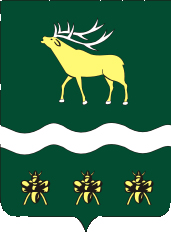 АДМИНИСТРАЦИЯЯКОВЛЕВСКОГО МУНИЦИПАЛЬНОГО РАЙОНА ПРИМОРСКОГО КРАЯ ПОСТАНОВЛЕНИЕ О создании комиссии по приемке жилых помещений, приобретаемых для детей-сирот и детей, оставшихся без попечения родителей, а также лиц из числа детей-сирот, оставшихся без попечения родителей     В соответствии с Федеральным законом от 06.10.2003г. № 131-ФЗ «Об общих принципах организации местного самоуправления в Российской Федерации», частью 6 статьи 94 Федерального закона № 44-ФЗ «О контрактной системе в сфере закупок товаров, работ, услуг для обеспечения государственных и муниципальных нужд»,  в  целях исполнения  Законов Приморского края от 06.12.2018 г. № 412-КЗ «О наделении органов местного самоуправления муниципальных районов, городских округов Приморского края отдельными полномочиями по обеспечению детей-сирот, детей, оставшихся без попечения родителей, лиц из числа детей-сирот и детей, оставшихся без попечения родителей, жилыми помещениями» и от 24.12.2018 г. № 433-КЗ «Об обеспечении жилыми помещениями  детей-сирот, детей, оставшихся без попечения родителей, лиц из числа детей-сирот и детей, оставшихся без попечения родителей, на территории Приморского края»,   руководствуясь Уставом Яковлевского муниципального  района, Администрация Яковлевского муниципального районаПОСТАНОВЛЯЕТ:      1. Создать комиссию по приёмке жилых помещений, приобретаемых для детей-сирот и детей, оставшихся без попечения родителей, а также лиц из числа детей-сирот, оставшихся без попечения родителей на территории Яковлевского муниципального района  (далее - комиссия).      2. Утвердить:	2.1.   Положение о комиссии (Приложение №1). 	2.2.  Состав комиссии (приложение № 2).     3. Разместить настоящее постановление на официальном сайте Администрации Яковлевского муниципального района.	4. Контроль за выполнением постановления оставляю за собой.Глава  района – глава Администрации Яковлевского муниципального района                                           Н.В. Вязовик Приложение № 1к постановлению АдминистрацииЯковлевского муниципального районаот 18.03.2019 г.  № 105 ПОЛОЖЕНИЕо комиссии по приемке жилых помещений, приобретаемых для детей-сирот и детей, оставшихся без попечения родителей, а также лиц из числа детей-сирот, оставшихся без попечения родителей на территории Яковлевского муниципального района   I.Общие положения    1.1. Комиссия по приёмке жилых помещений приобретаемых для детей-сирот и детей, оставшихся без попечения родителей, а также лиц из числа детей-сирот, оставшихся без попечения родителей на территории Яковлевского муниципального района  Приморского края (далее - Комиссия) создана с целью контроля за соблюдением государственных, общественных и частных интересов при приобретении жилых помещений, а также установления соответствия приобретаемых жилых помещений условиям технического задания к муниципальным  контрактам, техническим и иным требованиям.    1.2. Комиссия образуется в составе председателя, заместителя председателя, секретаря и членов комиссии. Персональный состав комиссии утверждается постановлением Администрации муниципального района.   1.3. Комиссия в своей деятельности руководствуется федеральным законодательством Российской Федерации, краевыми законами, муниципальными правовыми актами по вопросам, относящимся к компетенции комиссии, а также настоящим Положением.II.Основные задачи комиссии	2.1. Основными задачами Комиссии является:	1)  установление соответствия жилых помещений санитарным нормам и правилам, нормам эксплуатации жилого фонда, а также условиям и требованиям  технического задания  заключенных муниципальных контрактов;  	2) подтверждение факта исполнения поставщиком (подрядчиком) обязательств по передаче товаров (результатов работ) муниципальному заказчику;	3)  приемка приобретаемых жилых помещений для детей-сирот и детей, оставшихся без попечения родителей, а также лиц из числа детей-сирот, оставшихся без попечения родителей, подготовка отчетных материалов о работе Комиссии и представление их в Департамент образования и науки Приморского края.III. Права и обязанности Комиссии	3.1. При приемке жилых помещений Комиссия вправе требовать от лица, заключившего муниципальный контракт на приобретение жилых помещений (далее - Поставщик):	3.1.1. Предъявления жилых помещений, соответствующих требованиям главы II Постановления Правительства РФ от 28 января 2006 года N 47 "Об утверждении Положения о признании помещения жилым помещением, жилого помещения непригодным для проживания и многоквартирного дома аварийным и подлежащим сносу или реконструкции". Количественные и качественные характеристики жилых помещений должны соответствовать условиям  технического задания к муниципальному контракту;	3.1.2. Соответствия приобретаемых жилых помещений требованиям статьи 23 Федерального закона от 30 марта 1999 года N 52-ФЗ "О санитарно-эпидемиологическом благополучии населения", санитарно-эпидемиологическим требованиям к жилым зданиям и помещениям (СанПиН 2.1.2.2645-10), а также иным требованиям, предусмотренным статьей 15 Жилищного кодекса Российской Федерации;	3.1.3. Предъявления жилых помещений, соответствующих проекту, в случае перепланировки или переустройства жилого помещения, документы  должны быть согласованы в установленном порядке, изменения должны быть внесены в ЕГРН;	3.1.4. Соблюдения сроков предъявления жилых помещений, указанных в муниципальном контракте;	3.1.5. Обеспечения готовности и состояния приобретаемых жилых помещений в соответствии с требованиями  технического задания к муниципальным  контрактам;	3.1.6. Обеспечения соответствия наличия и состояния инженерной инфраструктуры приобретаемых помещений условиям технического задания к муниципальным контрактам;	3.1.7. Обеспечения принадлежности приобретаемых жилых помещений Поставщику. Жилые помещения не должны быть обременены сторонними обязательствами;	3.1.8. Отсутствия задолженности по коммунальным платежам и налогу на имущество за приобретаемые жилые помещения на день регистрации перехода права;	3.1.9. Представления следующих документов:	1) акты приема-передачи жилых помещений (далее - акты приема-передачи) в собственность Администрации  Яковлевского муниципального района жилых помещений с приложением к нему документов (материалов), предусмотренных нормативными правовыми актами Российской Федерации для государственной регистрации перехода права собственности на жилые помещения (выписка из ЕГРН о праве собственности);	2) кадастровый план жилого помещения;	2) копии справок об отсутствии задолженности за жилищные и коммунальные услуги, электроэнергию;	3.2. Комиссия имеет право привлекать к участию в работе компетентных специалистов.	3.3. Комиссия обязана:	3.3.1. Осуществлять свою деятельность в соответствии с действующими нормативно-правовыми актами, стандартами, инструкциями и настоящим Положением;	3.3.2. Произвести проверку документов (материалов), представленных Поставщиком вместе с актами приема-передачи в соответствии с муниципальным контрактом, произвести осмотр жилых помещений, всех помещений и оборудования;	3.3.3. Не допускать приемку в эксплуатацию жилых помещений в случае несоответствия представленных Поставщиком документов (материалов), технических и иных характеристик жилых помещений требованиям, указанным в технического задания к муниципальному контракту на приобретение жилых помещений (далее - муниципальный контракт);	3.3.4. Оформить и подписать решение в виде актов приемки жилых помещений приобретаемых для детей-сирот и детей, оставшихся без попечения родителей, а также лиц из числа детей- сирот, оставшихся без попечения родителей на территории Яковлевского муниципального района Приморского края (далее - акт приемки жилых помещений) в случае отсутствия замечаний.	Решение Комиссии носит рекомендательный характер.	3.3.5.  Акты приемки жилых помещений подписываются всеми членами Комиссии.	Члены Комиссии, имеющие особое мнение, излагают его в письменном виде, которое прилагается к актам приемки жилых помещений с обоснованиями, имеющими ссылки на действующие нормативно-правовые акты. Заключение председателя Комиссии по указанным особым мнениям излагается в пояснительной записке к актам приема-передачи;	3.3.6. В случае если Комиссия принимает решение о невозможности приемки жилых помещений, составить мотивированное заключение, которое направляется главе Администрации Яковлевского муниципального района для принятия решения;	3.3.7. В соответствии с муниципальным контрактом определить сроки устранения выявленных недостатков и дату проведения повторной Комиссии.IV. Организация работы комиссии	4.1. Свою деятельность комиссия осуществляет посредством проведения проверок (с выездом на место), составления актов приемки жилых помещений по результатам проверки, рассмотрения представленных материалов и документов.	4.2.   Работу Комиссии возглавляет ее председатель.	4.3. Председатель Комиссии определяет время и место работы Комиссии;	4.4. Заместитель председателя Комиссии выполняет поручения председателя Комиссии, а в случае его отсутствия - его полномочия.	4.5.   Секретарь Комиссии уведомляет по телефону членов комиссии о месте, дате и времени проведения комиссии и повестке дня не позднее чем за 3 дня до начала приёмки жилых помещений, ведет рабочую документацию Комиссии, обеспечивает оформление актов приёмки жилых помещений, направляет Поставщику копии актов приемки жилых помещений и иную не-обходимую информацию.	4.6.  Члены Комиссии:	4.6.1.Имеют право излагать особое мнение в письменном виде, которое прилагается к актам приемки жилых помещений, с обоснованиями, имеющими ссылки на действующие законодательные акты;	4.6.2.Вносить предложения по работе Комиссии;	4.6.3.Организовывать в пределах своих полномочий реализацию решений Комиссии.	4.7.   Решения Комиссии принимаются простым большинством голосов и оформляются в виде актов приемки жилых помещений, которые подписываются всеми членами Комиссии. Комиссия принимает решения путем открытого голосования.	4.8.   Оформление актов приёмки жилых помещений осуществляется в течение 2 дней с момента окончания приёмки выполненных работ.	4.9.    Копии актов приёмки жилых помещений передаются Поставщику (подрядчику) в течение 1 дня.	4.10. Комиссия правомочна принимать решения по результатам обследования жилых помещений, если присутствует не менее 2/3 от общего количества членов комиссии.	4.11.  Если число голосов «за» и «против» при принятии решения равно, решающим является голос председателя Комиссии.Приложение № 2к постановлению АдминистрацииЯковлевского муниципального районаот 18.03.2019 г.  № 105 С О С Т А В комиссии по приёмке жилых помещений приобретаемых для детей-сирот и детей, оставшихся без попечения родителей, а также лиц   из числа детей-сирот, оставшихся без попечения родителей  на территории Яковлевского  муниципального района    	Левченко Сергей Иванович - и.о. первого заместителя главы Администрации Яковлевского муниципального района,                                                              председатель Комиссии;    	Подложнюк Егор Геннадьевич - начальник отдела жизнеобеспечения Администрации Яковлевского муниципального района,                                                                 заместитель председателя Комиссии;  	Савченко Екатерина Ивановна - главный специалист отдела по имущественным отношениям  Администрации Яковлевского муниципального района, секретарь Комиссии;    	Козлов  Владислав Алексеевич - начальник отдела архитектуры и градостроительства Администрации Яковлевского муниципального района;от18.03.2019с. Яковлевка№105